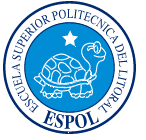 ESCUELA SUPERIOR POLITECNICA DEL LITORALInstituto de Ciencias MatemáticasIngeniería en Estadística Informática“DISEÑO Y ELABORACIÓN DE UN SISTEMA DE INFORMACIÓN PARA EL ANALISIS ESTADISTICO DE HISTORIAS CLÍNICAS DE PACIENTES CON ENFERMEDADES REUMATOLÓGICAS”Caso: Un Hospital De La Ciudad De GuayaquilTESIS DE GRADOPrevia a la obtención del Título de:INGENIERA EN ESTADÍSTICA INFORMÁTICAPresentada por:Selene Elsy Lara CueroGUAYAQUIL – ECUADORAÑO2005AGRADECIMIENTOA Dios por permitir llegar a esta etapa de mi vida; brindándome salud y fortaleza para alcanzar mis metas.A mi Madre Elsy que con esfuerzo y sacrificio me ha orientado a seguir adelante y culminar mi carrera. A mis hermanos Manuel, Edith, Karen, Cindy  por su apoyo incondicional.A mis tíos por sus consejos.A mis amigas, Martha y Candy que siempre me apoyaron en el transcurso de mi vida universitaria.Al Ing. Guillermo Baquerizo, director de tesis por la orientación brindada en la realización de este trabajo.A  todas las personas que colaboraron de alguna u otra manera en la realización de la tesis. DEDICATORIAA Dios,A Mi Madre A mis hermanosA mis tíosA mis amigas y amigos TRIBUNAL DE GRADUACIÓNING. ROBERT TOLEDO 			ING. GUILLERMO BAQUERIZOPRESIDENTE	DE TRIBUNAL 	                       DIRECTOR DE TESISING. EDUARDO MONTERO CARPIO                ING. ELKIN ANGULO RAMÍREZ	VOCAL                                                       	          VOCALDECLARACIÓN EXPRESA“La responsabilidad del contenido de esta Tesis de Grado, me corresponden exclusivamente; y el patrimonio intelectual de la misma a  POLITÉCNICA DEL LITORAL”																	Selene Elsy Lara Cuero